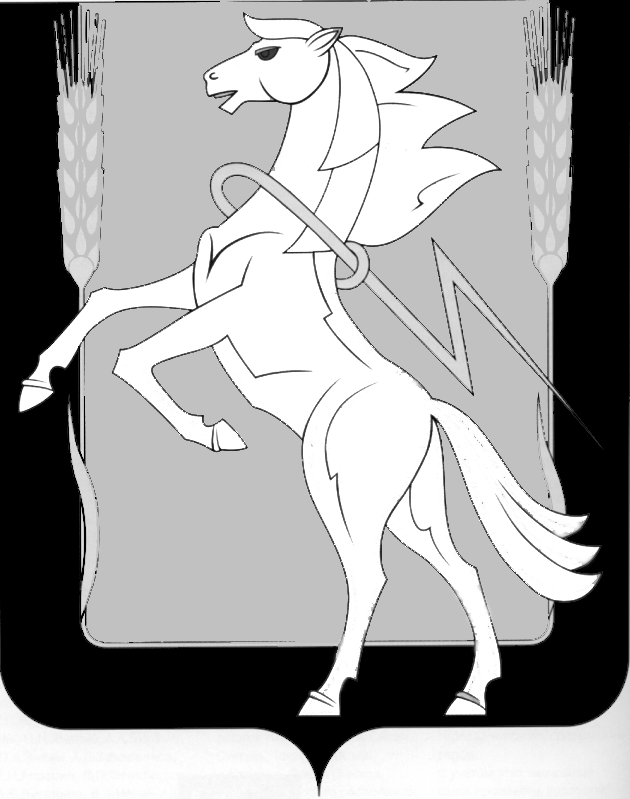 СОБРАНИЕ ДЕПУТАТОВ СОСНОВСКОГО МУНИЦИПАЛЬНОГО РАЙОНАшестого созываРЕШЕНИЕ от «19» апреля 2023 года № 484В соответствии с Федеральным законом от 06.10.2003г. № 131-ФЗ                  «Об общих принципах организации местного самоуправления в Российской Федерации», Федеральным законом от 25.12.2008г. № 273-ФЗ «О противодействии коррупции», Законом Челябинской области от 29.01.2009г. № 353-ЗО «О противодействии коррупции в Челябинской области», Собрание депутатов Сосновского муниципального района шестого созыва РЕШАЕТ:Внести в Положение «О порядке представления сведений, представляемых гражданами, претендующими на замещение муниципальной должности, и лицами замещающими (занимающими) муниципальные должности Сосновского муниципального района, о своих доходах, расходах, об имуществе и обязательствах имущественного характера, а также сведений о доходах, расходах, об имуществе и обязательствах имущественного характера своих супруги (супруга) и несовершеннолетних детей», утвержденное Решением Собрания депутатов Сосновского муниципального района от 18.10.2017г. № 346 следующие изменения:в подпункте 1 пункта 3 слова «, избрании на должность» исключить;пункт 3 дополнить подпунктом 3 следующего содержания:«3) Депутат Собрания депутатов Сосновского муниципального района, осуществляющий свои полномочия на непостоянной основе, представляет указанные в пункте 2 настоящего Положения сведения о доходах, об имуществе и обязательствах имущественного характера в течение четырех месяцев со дня избрания депутатом, передачи ему вакантного депутатского мандата.»;добавить п. 4.1:« 4.1. В случае, если лица, указанные в подпункте 3 пункта 3 настоящего Положения, в течение отчетного периода не совершали сделки, предусмотренные частью 1 статьи 3 Федерального закона от 03.12.2012 года № 230-ФЗ "О контроле за соответствием расходов лиц, замещающих государственные должности, и иных лиц их доходам", данные лица направляют в Комиссию по контролю за достоверностью сведений о доходах, расходах, об имуществе и обязательствах имущественного характера Собрания депутатов Сосновского муниципального района, в срок до 30 апреля года, следующего за отчетным, информацию об этом в письменной форме (приложение 3 к положению). Для представления Губернатору Челябинской области информации об отсутствии сделок предусмотренных частью 1 статьи 3 Федерального закона от 03.12.2012 года № 230-ФЗ "О контроле за соответствием расходов лиц, замещающих государственные должности, и иных лиц их доходам", Комиссия по контролю за достоверностью сведений о доходах, расходах, об имуществе и обязательствах имущественного характера Собрания депутатов Сосновского муниципального района направляет в Управление по профилактике коррупционных и иных правонарушений в Челябинской области не позднее трех рабочих дней после окончания срока, указанного в абзаце первом настоящего пункта.»;пункт 5 исключить;в четвертом абзаце пункта 6 слова «и анализом представленных сведений,» исключить;добавить пункт 6.3.:« 6.3. Лицо, замещающее муниципальную должность депутата Собрания депутатов Сосновского муниципального района и осуществляющее свои полномочия на непостоянной основе, в случаях, предусмотренных частью 1 статьи 3 Федерального закона от 3 декабря 2012 года N 230-ФЗ "О контроле за соответствием расходов лиц, замещающих государственные должности, и иных лиц их доходам", представляет сведения о доходах, расходах, об имуществе и обязательствах имущественного характера в соответствии с законодательством Российской Федерации. В случае, если в течение отчетного периода сделки, предусмотренные частью 1 статьи 3 Федерального закона от 3 декабря 2012 года N 230-ФЗ "О контроле за соответствием расходов лиц, замещающих государственные должности, и иных лиц их доходам", общая сумма которых превышает общий доход данного лица и его супруги (супруга) за три последних года, предшествующих отчетному периоду, не совершались, лицо, замещающее муниципальную должность депутата представительного органа муниципального образования и осуществляющее свои полномочия на непостоянной основе, сообщает об этом Губернатору Челябинской области в порядке, установленном законом субъекта Российской Федерации.»;пункт 9 изложить в следующей редакции:« 9. Сведения о доходах, расходах, об имуществе и обязательствах имущественного характера, представленные лицами, замещающими муниципальные должности, за исключением лиц, замещающих муниципальные должности депутатов Собрания депутатов Сосновского муниципального района, размещаются в информационно-телекоммуникационной сети «Интернет» на официальном сайте органов местного самоуправления Сосновского муниципального района www.chelsosna.ru или предоставляются средствам массовой информации для опубликования в порядке, определяемом муниципальными правовыми актами органов местного самоуправления Сосновского муниципального района , если указом Президента Российской Федерации не установлен иной порядок размещения указанных сведений в информационно-телекоммуникационной сети «Интернет» на официальном сайте органов местного самоуправления Сосновского муниципального района www.chelsosna.ru или предоставляются средствам массовой информации для опубликования в порядке, определяемом муниципальными правовыми актами органов местного самоуправления Сосновского муниципального района. Комиссия по контролю за достоверностью сведений о доходах, расходах, об имуществе и обязательствах имущественного характера Собрания депутатов Сосновского муниципального района, в течение 14 рабочих дней со дня окончания соответствующих сроков, установленных пунктом 3 настоящего Положения, размещает в информационно-телекоммуникационной сети «Интернет» на официальном сайте органов местного самоуправления www.chelsosna.ru обобщенную информацию об исполнении (ненадлежащем исполнении) лицами, замещающими муниципальные должности депутатов Собрания депутатов Сосновского муниципального района, обязанности представить сведения о доходах, расходах, об имуществе и обязательствах имущественного характера (при условии отсутствия в такой информации персональных данных, позволяющих идентифицировать соответствующее лицо, и данных, позволяющих индивидуализировать имущество, принадлежащее соответствующему лицу).»;приложение 1 к Положению исключить.в приложение 2 к Положению слова «Анализ прилагается.» исключить.дополнить Положение приложением 3 (прилагается).Опубликовать настоящее Решение в информационном бюллетене «Сосновская Нива» и разместить в официальном сетевом издании «Официальный интернет-портал правовой информации Сосновского муниципального района Челябинской области» http://Сосновский74.рф в сети «Интернет». Настоящее Решение вступает в силу с момента его опубликования.Председатель Собраниядепутатов Сосновскогомуниципального района                                                            Г.М. ШихалеваПриложение к Решению Собрания депутатовСосновского муниципального района от «19» апреля 2023г. № 484Губернатору Челябинской областиА.Л. Текслеруот ________________________________     (ФИО полностью)                                       депутата _____________________________________________________________________________________________,(наименование представительного органа местного                                                     самоуправления муниципального образования                                                                                             Челябинской области)осуществляющего  свои   полномочия     на непостоянной основеУведомлениеСообщаю о том, что в течение 20__ года мною, моей супругой/моим супругом и (или) несовершеннолетним ребенком (детьми)                                    (нужное подчеркнуть) не совершались сделки, предусмотренные частью 1 статьи 3 Федерального закона от 3 декабря 2012 г. № 230-ФЗ «О контроле           за соответствием расходов лиц, замещающих государственные должности,           и иных лиц их доходам».Лицо, представившее уведомление ______________  _____________________                                                                                                            (подпись)                               (расшифровка подписи)«____» _________ 20__ г.Лицо, ответственное за работупо профилактике коррупционныхи иных правонарушений                _______________   ____________________                                                                                                            (подпись)                               (расшифровка подписи)                                                                                          «____» _________ 20__ г.О внесении изменений в Положение «О порядке представления сведений, представляемых гражданами, претендующими на замещение муниципальной должности, и лицами замещающими (занимающими) муниципальные должности Сосновского муниципального района, о своих доходах, расходах, об имуществе и обязательствах имущественного характера, а также сведений о доходах, расходах, об имуществе и обязательствах имущественного характера своих супруги (супруга) и несовершеннолетних детей», утвержденное Решением Собрания депутатов Сосновского муниципального района от 18.10. 2017г. № 346«Приложение 3к Положению «О порядке представления сведений, представляемых гражданами, претендующими на замещение муниципальной должности, и лицами замещающими (занимающими) муниципальные должности Сосновского муниципального района, о своих доходах, расходах, об имуществе и обязательствах имущественного характера, а также сведений о доходах, расходах, об имуществе и обязательствах имущественного характера своих супруги (супруга) и несовершеннолетних детей», утвержденное Решением Собрания депутатов Сосновского муниципального района от 18.10.2017г. № 346